Новогодняя елка, как источник опасности(для детей)Что изменится в Новый год, когда в доме появится ребенок? Для малыша эта кутерьма, да и сам праздник таят немало опасностей. Помните, что сейчас важнее всего безопасность ребенка в Новый год.Какой праздник без новогодней елки? Живая или искусственная, елочка всегда была главным атрибутом Нового года. Как же мы любили в детстве трогать пальчиком ее колючие иголочки, рассматривать висящие на ветках игрушки, любоваться мерцающими огоньками гирлянд. Теперь она будет точно так же радовать малышей, как когда-то радовала нас самих.Для безопасности ребенка прежде всего, нужно выбрать для новогодней елки подходящее место. Лучше в углу комнаты, чтобы она не загораживала проход. Если еловые ветки всякий раз нужно будет обходить бочком, однажды это может стать причиной детской травмы. Маленькие человечки по дому не ходят, они бегают. И места для беготни из комнаты в комнату всегда должно быть достаточно… Если у вас маленькая елочка, которую вы планируете поставить на возвышенность (например, на тумбочку), ставьте ее таким образом, чтобы кроха не смог до нее дотянуться. Пусть любуется со стороны или вместе с вами. Есть риск, что, потянув елку за ветку, кроха свалит ее на себя. В любом случае, уделите повышенное внимание закреплению лесной красавицы, хоть живой, хоть искусственной. Особенно, если елка большая, под самый потолок. Не ограничивайтесь только стандартной подставкой или ведром с песком. Обязательно привяжите ствол в двух местах прочным шпагатом к батарее, плинтусу, карнизу. Так вы будете уверены, что елка не свалится на малыша, если он вздумает ее потрясти.Стеклянные елочные игрушки лучше пока убрать на антресоли. Когда ребенок подрастет, вы будете украшать елочку стеклянными шарами вместе с ним. А сейчас вам в целях безопасности больше подойдут игрушки из небьющихся материалов: пластика, дерева, ткани, бумаги и т. п. Стеклянные игрушки слишком хрупкие: малыш чуть сожмет их, и они могут рассыпаться прямо у него в руках. Да и при падении они почти всегда разбиваются на мелкие, острые осколки.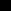 А еще следите, чтобы ребенок не пробовал на зуб новогоднюю мишуру. Попадание кусочков «дождика» в желудок вряд ли пойдет на пользу маленькому «грызуну».Тщательно проверьте, в каком состоянии находятся елочные гирлянды. Если они уже старые, с проводами, перемотанными изолентой, если плохо работают и вызывают хоть малейшие сомнения в своей безопасности, безжалостно замените их на новые, хорошие и качественные! Вы должны быть уверены, что если кроха доберется до горящих лампочек, если вздумает взяться за них ручкой, это будет для него абсолютно безопасно. Кроме того, неисправная гирлянда может стать причиной пожара! От малейшей искры пропитанная смолой древесина может вспыхнуть, то же касается и синтетических елок.Продумайте, каким образом елочная гирлянда будет включаться в розетку. Если раньше мы могли себе позволить всякие удлинители и розетки-переноски, валяющиеся на полу под елкой, то теперь, когда рядом малыш, это просто недопустимо! «Лишние» провода и удлинители – дополнительная опасность для ребенка зацепиться и упасть. Да и розеток в свободном доступе быть не должно.